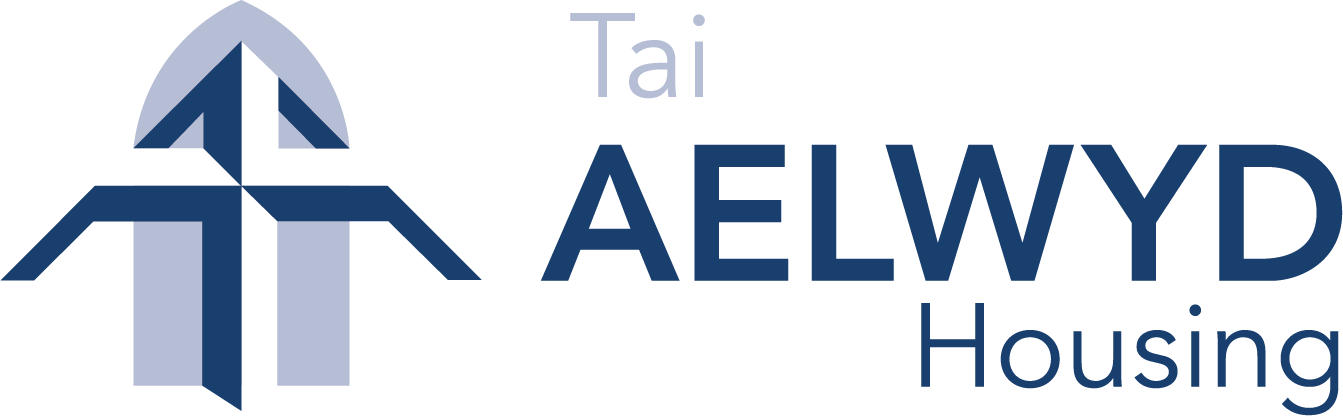 Aelwyd Housing Equality Data Collection FormWe aim to promote a positive environment and culture among our employees whereby everyone is valued, and no-one is treated less favourably for any reason that cannot be shown to be reasonably justified.The diversity of individuals is fully respected and encouraged and as an organisation we pride ourselves on an inclusive organisational culture that embraces diversity, and promotes equality. We operate both positive Disability Action and the Rooney Rule when recruiting, which means that if an individual from an ethnic minority background or living with a disability meets all of the essential shortlisting criteria, we guarantee that they will be offered a job interview. To help us monitor whether this Policy is effective we ask that you complete the form below. This information is stored separately from your application form, will not be kept longer than is necessary and will not be used to influence any decision on your possible employment with us. Section 1. 	How would you describe your gender identity?  		Male  		Female 		Transgender 		Non Binary Other (specify if you wish)………………………………………………………………..….Prefer not to say     Section 2.	 Your religion or beliefMixed Heritage or Mixed British	Asian or Asian BritishAsian & White		        	Bangladeshi		Black African & White	           	Pakistani	Black Caribbean & White	        	Indian		Any other mixed background   	Other Asian background                 Section 4. Please select your Age 16-19	20-29	30-39	40-49	50-59	60-64	65+	Prefer not to say	Section 5. Sexual Orientation Please select your Sexual orientation Bisexual	Gay Man	Gay Woman/Lesbian		Heterosexual/Straight		Other		Prefer not to say	Section 6. DisabilityThe Equality Act 2010 protects people with a disability who have a ‘physical or mental impairment, which has a substantial long-term, adverse effect on their ability to carry out normal day-to-day activities’.  Long-term means 12 months or more.(Please note this data is for monitoring purposes only.  If you have a disability and need reasonable adjustments for your interview or to your working environment please contact Aelwyd).Do you consider yourself to have a disability according to the definition in the Equality Act? Yes / No   No religion           Buddhist          Muslim          Christian  Hindu          Sikh          Jewish          Other (specify if you wish)………………………….………………………………………Prefer not to say  Section 3. How would you describe your ethnic origin?White White British                                             Black British                               White European                                       Black Caribbean	 White Welsh                                            Black  African	 White Irish                                                Other Black Background            Other White Background           If yes please specify